СЧЕТНАЯ ПАЛАТА ГОРОДА ЛИПЕЦКАСТАНДАРТ ВНЕШНЕГО МУНИЦИПАЛЬНОГО ФИНАНСОВОГО КОНТРОЛЯ  «ОБЩИЕ ПРАВИЛА ПРОВЕДЕНИЯ ЭКСПЕРТНО-АНАЛИТИЧЕСКОГО МЕРОПРИЯТИЯ» СФК 1 / 2022(утвержден решением Коллегии Счетной палаты города Липецка от 25.03.2022 № 1)Липецк 2022 г.Содержание1. Общие положения1.1. Стандарт внешнего муниципального финансового контроля              СФК 1/2022 «Общие правила проведения экспертно-аналитических мероприятий» (далее - Стандарт) предназначен для методологического обеспечения реализации полномочий Счетной палаты города Липецка (далее - Счетная палата) по осуществлению экспертно-аналитической деятельности в соответствии с решением Липецкого городского Совета депутатов от 23.11.2021 № 248 «О Положении о Счетной палате города Липецка», Регламентом Счетной палаты.1.2. Стандарт разработан в соответствии с Бюджетным кодексом Российской Федерации, Федеральным законом от 07.02.2011 № 6-ФЗ «Об общих принципах организации и деятельности контрольно-счетных органов субъектов Российской Федерации и муниципальных образований», Общими требованиями к стандартам внешнего государственного и муниципального контроля для проведения контрольных и экспертно-аналитических мероприятий контрольно-счетными органами субъектов Российской Федерации и муниципальных образований, утвержденными Коллегией Счетной палаты РФ, протокол                        от 17.10.2014 № 47К (993) и Стандартом внешнего государственного аудита (контроля) «СГА 102. Стандарт внешнего государственного аудита (контроля). Общие правила проведения экспертно-аналитических мероприятий», утвержденным постановлением Коллегии Счетной палаты РФ от 20.10.2017 №12 ПК (в ред. от 21.12.2021). 1.3. Стандарт устанавливает общие требования, характеристики, правила и процедуры проведения Счетной палатой экспертно-аналитических мероприятий.Особенности проведения экспертно-аналитических мероприятий могут устанавливаться иными стандартами Счетной палаты, определяющими характеристики, правила и процедуры планирования, организации и осуществления отдельных видов деятельности Счетной палаты, применения отдельных видов внешнего муниципального аудита (контроля).1.4. Задачами Стандарта являются:определение содержания, порядка организации и проведения экспертно-аналитического мероприятия;определение порядка оформления результатов экспертно-аналитического мероприятия.1.5. Положения настоящего Стандарта не распространяются на подготовку заключений Счетной палаты на проект бюджета города Липецка, результатов оперативного анализа исполнения и контроля за организацией исполнения бюджета города Липецка в текущем финансовом году, за ходом исполнения бюджета города Липецка, заключений на годовые отчёты об исполнении бюджета города Липецка, подготовка которых регулируется соответствующими стандартами и иными внутренними нормативными документами Счетной палаты, заключений по результатам экспертизы проектов муниципальных правовых актов в части, касающейся расходных обязательств муниципального образования город Липецк, экспертизы проектов муниципальных правовых актов, приводящих                    к изменению доходов бюджета города Липецка, а также муниципальных программ (проектов муниципальных программ).1.6. Информация о проведении и результатах экспертно-аналитических мероприятий размещается в информационно-телекоммуникационной сети «Интернет» на сайте Липецкого городского Совета депутатов на странице Счетной палаты города Липецка. 2. Содержание экспертно-аналитического мероприятия2.1. Экспертно-аналитическое мероприятие представляет собой организационную форму осуществления Счетной палатой экспертно-аналитической деятельности, посредством которой обеспечивается реализация задач, функций и полномочий Счетной палаты в сфере внешнего муниципального аудита (контроля).2.2. Экспертно-аналитическое мероприятие должно отвечать следующим требованиям:экспертно-аналитическое мероприятие проводится на основании плана работы Счетной палаты на соответствующий год;экспертно-аналитическое мероприятие проводится в соответствии с программой его проведения, утвержденной в установленном порядке;по результатам экспертно-аналитического мероприятия оформляются заключение и отчет, которые в установленном порядке представляются на утверждение председателю Счетной палаты.2.3. Задачами экспертно-аналитического мероприятия являются:исследование актуальных проблем, связанных с формированием и использованием финансовых ресурсов и муниципальной собственности города Липецка;исследование причин и последствий нарушений и недостатков, выявленных по результатам ранее проведенных контрольных и экспертно-аналитических мероприятий, в том числе на предмет системного характера таких нарушений и недостатков.2.4. Предметом экспертно-аналитического мероприятия Счетной палаты являются организация и осуществление бюджетного процесса в муниципальном образовании город Липецк, порядок формирования, управления и распоряжения средствами бюджета города Липецка, муниципальной собственностью и иными ресурсами (далее – муниципальные и иные ресурсы) в пределах компетенции Счетной палаты, а также законодательное регулирование в сфере экономики              и финансов, в том числе влияющее на формирование и исполнение бюджета города Липецка в рамках реализации задач Счетной палаты.Предмет экспертно-аналитического мероприятия определяется на этапе формирования проекта плана работы Счетной палаты на очередной год (либо при корректировке плана в виде включения в него новых мероприятий) и отражается, как правило, в наименовании экспертно-аналитического мероприятия. Предмет экспертно-аналитического мероприятия в ходе его проведения изменению не подлежит.2.5. Объектами экспертно-аналитического мероприятия являются органы местного самоуправления, организации, учреждения и иные юридические лица, физические лица и индивидуальные предприниматели, на которых в рамках предмета экспертно-аналитического мероприятия распространяются контрольные полномочия Счетной палаты.Экспертно-аналитическое мероприятие в отношении объекта экспертно-аналитического мероприятия может быть осуществлено как по месту нахождения объекта экспертно-аналитического мероприятия, так и путем направления запроса в объект экспертно-аналитического мероприятия.К объектам экспертно-аналитического мероприятия не относятся органы и организации, которым в ходе экспертно-аналитического мероприятия направляются запросы в целях получения информации, необходимой для исследования, оценки, анализа и мониторинга в сфере деятельности объекта экспертно-аналитического мероприятия.2.6. Проведение экспертно-аналитического мероприятия осуществляется с применением таких методов осуществления деятельности Счетной палаты, как анализ, обследование, мониторинг, либо их сочетания в зависимости от предмета и целей экспертно-аналитического мероприятия.2.7. Целями экспертно-аналитического мероприятия могут являться:определение эффективности использования средств бюджета муниципального образования город Липецк, а также иных средств в случаях, предусмотренных законодательством Российской Федерации, состояния муниципального внутреннего и внешнего долга, социально-экономического эффекта от реализации муниципальных программ;определение эффективности деятельности органов муниципального образования город Липецк и иных бюджетополучателей;определение эффективности формирования муниципальной собственности, управления и распоряжения такой собственностью (включая исключительные права на результаты интеллектуальной деятельности);определение уровня финансовой обеспеченности проектов муниципальных программ, иных нормативных правовых актов, затрагивающих вопросы формирования и исполнения бюджета города Липецка;выявление последствий реализации законов и принимаемых в их исполнение нормативных правовых актов для формирования доходов и расходования бюджетных (внебюджетных) средств, а также использования муниципальной собственности;подготовка предложений по устранению выявленных нарушений и недостатков, совершенствованию законодательства, бюджетного процесса, межбюджетных отношений и другим вопросам;подготовка предложений по сокращению неэффективных расходов, увеличение налоговых и неналоговых поступлений в бюджет муниципального образования город Липецк;содействие созданию условий для противодействия коррупционным проявлениям;иные цели.3. Организация экспертно-аналитического мероприятия3.1. Экспертно-аналитическое мероприятие включает следующие этапы, каждый из которых характеризуется выполнением определенных задач:подготовительный этап экспертно-аналитического мероприятия;основной этап экспертно-аналитического мероприятия;заключительный этап экспертно-аналитического мероприятия.3.2. Подготовительный этап экспертно-аналитического мероприятия осуществляется в целях предварительного изучения предмета и объектов мероприятия, подготовки программы его проведения.Основной этап экспертно-аналитического мероприятия заключается в непосредственном исследовании его предмета, по результатам которого оформляется заключение.На заключительном этапе экспертно-аналитического мероприятия формируются выводы, подготавливаются предложения (рекомендации), оформляется и представляется на утверждение председателя Счетной палаты отчет о результатах экспертно-аналитического мероприятия.3.3. Продолжительность каждого из этапов экспертно-аналитического мероприятия зависит от предмета и целей экспертно-аналитического мероприятия, в том числе от особенностей исследуемых актуальных проблем.Решение о проведении экспертно-аналитического мероприятия оформляется поручением председателя Счетной палаты (приложение № 1), в котором указывается основание для его проведения (пункт плана работы Счетной палаты), определяются сроки проведения экспертно-аналитического мероприятия (включающие все этапы экспертно-аналитического мероприятия), указываются должностные лица Счетной палаты, принимающие участие в                                экспертно-аналитическом мероприятии.3.4. В случае если вопросы экспертно-аналитического мероприятия предполагают работу с информацией, документами и материалами, содержащими сведения, составляющие государственную или иную охраняемую законом тайну, организация и проведение экспертно-аналитического мероприятия, оформление его результатов осуществляются с учетом требований законодательства Российской Федерации по защите сведений, составляющих государственную и иную охраняемую законом тайну.3.5. В случаях, когда для достижения целей экспертно-аналитического мероприятия и получения ответов на поставленные вопросы необходимы специальные знания, навыки и опыт, которыми не владеют должностные лица Счетной палаты, к участию в проведении экспертно-аналитического мероприятия могут привлекаться на договорной основе внешние эксперты (приложение № 2). В качестве внешних экспертов могут привлекаться аудиторские,                           научно-исследовательские, экспертные и иные учреждения и организации, отдельные специалисты, эксперты, переводчики.Участие внешних экспертов в экспертно-аналитическом мероприятии осуществляется посредством выполнения внешним экспертом конкретного вида и определенного объема работ, отдельных заданий, подготовки экспертных заключений и оценок.3.6. Состав участников экспертно-аналитического мероприятия указывается в программе проведения экспертно-аналитического мероприятия.3.7. Должностные лица Счетной палаты не вправе вмешиваться в оперативно-хозяйственную деятельность объектов экспертно-аналитического мероприятия.3.8. Должностные лица Счетной палаты не вправе разглашать полученную информацию, обязаны сохранять государственную, служебную, коммерческую и иную охраняемую законом тайну, ставшую им известной при проведении экспертно-аналитического мероприятия.3.9. В ходе проведения экспертно-аналитического мероприятия формируется рабочая документация в целях:изучения предмета экспертно-аналитического мероприятия;подтверждения результатов экспертно-аналитического мероприятия, в том числе письменного оформления (документирования) доказательств;подтверждения примененных в ходе экспертно-аналитического мероприятия методов сбора и анализа фактических данных и информации;обеспечения качества и контроля качества экспертно-аналитического мероприятия;подтверждения выполнения должностными лицами Счетной палаты программы проведения экспертно-аналитического мероприятия.К рабочей документации относятся документы (их копии) и иные материалы, получаемые от должностных лиц объекта экспертно-аналитического мероприятия, других органов и организаций по запросам Счетной палаты, документы (аналитические справки, расчеты и т.п.), подготовленные и подписанные должностными лицами Счетной палаты самостоятельно на основе собранных фактических данных и информации, документы и материалы, подготовленные внешними экспертами.В состав рабочей документации включаются документы и материалы, в том числе заключения и аналитические записки, послужившие основанием для формирования выводов, содержащихся в отчете о результатах экспертно-аналитического мероприятия.4. Подготовительный этапэкспертно-аналитического мероприятия4.1. Подготовительный этап экспертно-аналитического мероприятия состоит в предварительном изучении предмета и объектов экспертно-аналитического мероприятия (при необходимости определении, уточнении перечня объектов), определении целей и вопросов экспертно-аналитического мероприятия. Проведение подготовительного этапа экспертно-аналитического мероприятия направлено на снижение рисков проведения экспертно-аналитического мероприятия за счет:сбора необходимых фактических данных и информации (материалов, документов) о предмете экспертно-аналитического мероприятия;определения способов получения фактических данных и информации для формирования доказательств;определения релевантных методов анализа фактических данных и информации.4.2. Предварительное изучение предмета экспертно-аналитического мероприятия проводится на основе получаемых в ходе подготовительного этапа экспертно-аналитического мероприятия информации и материалов, а также результатов анализа нарушений и недостатков, выявленных по результатам проведенных контрольных и экспертно-аналитических мероприятий в сфере предмета данного экспертно-аналитического мероприятия.Информация о предмете экспертно-аналитического мероприятия при необходимости может быть получена путем направления в установленном порядке в адрес руководителей объектов экспертно-аналитического мероприятия, других органов местного самоуправления и муниципальных органов, иных организаций запроса Счетной палаты о предоставлении информации            (приложение № 3).Предварительное изучение предмета и объектов экспертно-аналитического мероприятия должно обеспечить должностных лиц Счетной палаты, участвующих в проведении экспертно-аналитического мероприятия, всей необходимой для подготовки программы проведения экспертно-аналитического мероприятия информацией. 4.3. По результатам предварительного изучения предмета экспертно-аналитического мероприятия определяются цели и вопросы программы проведения экспертно-аналитического мероприятия, объем необходимых работ (процедур).Цели экспертно-аналитического мероприятия должны формулироваться                  с учетом следующих требований:понятность. Цели (их формулировки) ясны, не подвержены различным интерпретациям, содержат однозначно определяемые термины;конкретность. Цели (их формулировки) позволяют получить однозначное представление об ожидаемых результатах, которые могут быть выражены количественно и (или) качественно;достижимость. Цели определяются с учетом ресурсных и иных ограничений, рисков, влияющих на возможность их достижения.Цели экспертно-аналитического мероприятия должны определяться таким образом, чтобы по его результатам можно было сделать соответствующие им выводы и сформулировать предложения (рекомендации).Состав целей экспертно-аналитического мероприятия определяется с учетом необходимости полного охвата предмета экспертно-аналитического мероприятия, а также целесообразности исследования аспектов предметной области, характеризующихся повышенным уровнем риска.Формулировка цели должна содержать глагол «оценить», «исследовать», «проанализировать» и может содержать часть исследуемого предмета («оценить стратегическую результативность...», «проанализировать реализуемость...», «исследовать актуальность, целесообразность, устойчивость, качество, состоятельность...» и т.д.).По каждой цели экспертно-аналитического мероприятия определяется перечень вопросов, которые необходимо изучить и проанализировать в ходе проведения мероприятия.Вопросы к каждой цели экспертно-аналитического мероприятия формулируются с учетом следующих требований:необходимость (все вопросы направлены на достижение цели экспертно-аналитического мероприятия);достаточность (совокупность вопросов обеспечивает возможность получения полной и исчерпывающей информации для достижения конкретной цели экспертно-аналитического мероприятия);взаимоисключаемость (отсутствуют вопросы, содержание которых частично или полностью повторяется).Формулировки и содержание вопросов должны выражать действия («проанализировать...», «оценить...», «исследовать...» и т.д.), которые необходимо выполнить для достижения целей мероприятия.4.4. Результатом подготовительного этапа экспертно-аналитического мероприятия являются утверждение программы проведения экспертно-аналитического мероприятия (приложение № 4).Программа проведения экспертно-аналитического мероприятия должна содержать:основание для проведения экспертно-аналитического мероприятия (пункт плана работы Счетной палаты);предмет экспертно-аналитического мероприятия;объект (перечень объектов) экспертно-аналитического мероприятия;цель (цели) и вопросы экспертно-аналитического мероприятия;период, исследуемый в ходе экспертно-аналитического мероприятия;сроки проведения мероприятиясрок подготовки отчета о результатах экспертно-аналитического мероприятия.5. Основной этап экспертно-аналитического мероприятия5.1. Основной этап экспертно-аналитического мероприятия заключается в сборе и анализе фактических данных и информации о предмете мероприятия, в непосредственном исследовании предмета экспертно-аналитического мероприятия в соответствии с целями и вопросами, содержащимися в программе его проведения. Результатом проведения данного этапа являются оформление заключения по результатам анализа или обследования и рабочая документация.5.2. Сбор фактических данных и информации осуществляется, как правило, посредством направления запросов Счетной палаты о предоставлении информации в объекты экспертно-аналитического мероприятия, а также в иные органы и организации.В случае если предусмотрен выход (выезд) на объекты экспертно-аналитического мероприятия, получение фактических данных и информации осуществляется непосредственно по месту расположения объектов экспертно-аналитического мероприятия.5.2.1. Сбор фактических данных и информации осуществляется в объеме, достаточном для формирования доказательств, формулирования выводов об объективном состоянии дел в исследуемой сфере и подготовки предложений (рекомендаций) по результатам проведения экспертно-аналитического мероприятия.Объем необходимых работ (процедур) по сбору и анализу фактических данных и информации для формирования доказательств должен быть соизмерим и оправдан их значимостью для подготовки и обоснования результатов и выводов по итогам проведения экспертно-аналитического мероприятия.5.2.2. Получение доказательств.5.2.2.1. Доказательства представляют собой фактические данные и информацию, а также результаты их анализа, которые подтверждают результаты и выводы и обосновывают предложения (рекомендации), сформулированные по итогам экспертно-аналитического мероприятия.5.2.2.2. Процесс получения доказательств включает следующие этапы:сбор фактических данных и информации в соответствии с программой проведения экспертно-аналитического мероприятия, определение их полноты, уместности и надежности;анализ собранных фактических данных и информации с точки зрения формирования достаточных и надлежащих доказательств в соответствии с целями экспертно-аналитического мероприятия;проведение дополнительного сбора фактических данных и информации в случае их недостаточности для формирования обоснованных выводов в соответствии с целями экспертно-аналитического мероприятия.5.2.2.3. Для достижения целей, подтверждения результатов и выводов и обоснования предложений (рекомендаций) по итогам экспертно-аналитического мероприятия формируются достаточные и надлежащие доказательства.Доказательства являются достаточными, если их объем и содержание позволяют сделать обоснованные однозначные выводы, сформулировать предложения (рекомендации) по результатам проведенного экспертно-аналитического мероприятия.При оценке достаточности доказательств следует исходить из следующего:чем выше риск существенного искажения фактических данных и информации, используемых для формулирования выводов, подготовки предложений (рекомендаций), тем выше требования к количеству (достаточность) и качеству (насколько являются надлежащими) доказательств. Под риском существенного искажения фактических данных и информации понимается такой уровень искажения значений данных и информации, при котором они влияют на объективность формулируемых выводов, подготовленных предложений (рекомендаций);наличие большого количества доказательств не компенсирует недостатка их уместности, надежности и валидности;обычно требуется больше доказательств, когда представители объекта экспертно-аналитического мероприятия имеют другое (отличное от мнения участников мероприятия) мнение.Определение участником мероприятия того, что доказательства являются надлежащими, включает оценку их уместности, надежности и валидности.Уместность означает, что доказательства имеют логическую связь с целями и вопросами и значимы для достижения целей экспертно-аналитического мероприятия.Надежность означает степень, в которой доказательства подтверждаются данными из различных источников или позволяют получать одни и те же результаты при повторном их получении.Валидность означает обоснованность и пригодность применения методик и результатов исследования к конкретным условиям экспертно-аналитического мероприятия.Для результатов и выводов с высоким уровнем существенности и значимости используются более высокие требования к достаточности и тому, являются ли доказательства надлежащими.Доказательства и иные сведения, полученные в ходе экспертно-аналитического мероприятия, документируются (фиксируются) в рабочей документации.5.3. В случаях непредставления, неполного или несвоевременного представления документов и материалов, запрошенных при проведении экспертно-аналитического мероприятия, при отсутствии письменного мотивированного обоснования руководителя объекта мероприятия о невозможности предоставления документов и материалов в срок и в полном объеме составляется акт с указанием даты, времени, места, данных руководителя и (или) иного ответственного должностного лица объекта экспертно-аналитического мероприятия, допустивших противоправные действия, и иной необходимой информации (приложение № 5). При сборе фактических данных и информации по месту расположения объекта экспертно-аналитического мероприятия в случаях отказа должностных лиц объекта экспертно-аналитического мероприятия в допуске должностных лиц Счетной палаты, участвующих в проведении экспертно-аналитического мероприятия, на объект экспертно-аналитического мероприятия составляется соответствующий акт (приложение № 6). В указанном случае должностное лицо Счетной палаты непосредственно перед составлением акта доводит до сведения руководителя и (или) иного ответственного должностного лица объекта экспертно-аналитического мероприятия содержание статей 19.4.1 и 19.7 Кодекса Российской Федерации об административных правонарушениях, статьи 287 Уголовного кодекса Российской Федерации.О факте создания препятствий для проведения экспертно-аналитического мероприятия должностное лицо Счетной палаты информирует председателя Счетной палаты.Акт по фактам создания препятствий должностным лицам Счетной палаты для проведения экспертно-аналитического мероприятия оформляется в двух экземплярах, один из которых с сопроводительным письмом направляется (передается под расписку) руководителю и (или) иному ответственному должностному лицу объекта экспертно-аналитического мероприятия.5.4. По результатам выполнения работ (процедур), указанных в программе проведения экспертно-аналитического мероприятия, должностные лица Счетной палаты, участвующие в проведении мероприятия, формируют аналитические справки, подтверждающие выполнение программы проведения экспертно-аналитического мероприятия, которые включаются в состав рабочей документации (приложение № 7). 5.6. По результатам исследования предмета экспертно-аналитического мероприятия на основании рабочей документации должностное лицо Счетной палаты, участвующее в проведении мероприятия, подготавливает заключение (приложение № 8), в том числе с учетом подготовленных аналитических справок.Заключение  имеет следующую структуру:основание проведения экспертно-аналитического мероприятия;предмет экспертно-аналитического мероприятия;исследуемый период;результаты экспертно-аналитического мероприятия.5.7. В случаях, если в ходе сбора фактических данных и информации, необходимых для проведения экспертно-аналитического мероприятия, изучения, обследования и анализа вопросов, включенных в программу проведения экспертно-аналитического мероприятия, будут установлены признаки нарушений в хозяйственной, финансовой, коммерческой и иной деятельности объектов экспертно-аналитического мероприятия, то такие сведения и факты отражаются исполнителями в аналитической справке и заключении непосредственно после изложения материала по вопросам мероприятия.Должностное лицо Счетной палаты, участвующее в проведении мероприятия, организует ознакомление руководителей объектов мероприятия с информацией об установленных признаках нарушений путем направления им выписок из заключения не позднее трех рабочих дней со дня регистрации заключения с сопроводительным письмом, в котором указывается возможность и устанавливается срок представления пояснений относительно таких сведений и фактов.Пояснения и замечания руководителя объекта экспертно-аналитического мероприятия представляются в течение десяти рабочих дней со дня получения акта актов, прилагаются к акту и в дальнейшем являются его неотъемлемой частью.6. Заключительный этап экспертно-аналитического мероприятия6.1. Заключительный этап экспертно-аналитического мероприятия состоит в подготовке на основе фактических данных и информации, зафиксированных в аналитических справках и заключениях, оформленных в ходе экспертно-аналитического мероприятия, выводов и предложений (рекомендаций), которые отражаются в отчете о результатах экспертно-аналитического мероприятия (приложение № 9), а также других документах, подготавливаемых по результатам экспертно-аналитического мероприятия.6.1.1. Выводы, сформулированные на основе результатов экспертно-аналитического мероприятия, должны отвечать следующим требованиям:выводы должны обобщать результаты экспертно-аналитического мероприятия, являться логическим итогом их анализа;выводы формулируются в виде умозаключения, характеризующего состояние (показатели) исследуемой сферы, включая ее положительные, негативные или нейтральные свойства;выводы должны указывать на наличие проблем, их причины, риски, тенденции и степень их влияния на различные аспекты предметной области и иные связанные с ней сферы. При наличии положительного опыта, выявленного в ходе экспертно-аналитического мероприятия, выводы должны указывать на возможность и целесообразность его распространения;формулировки выводов должны представлять собой итоговые утверждения, выражающие в краткой форме основные результаты экспертно-аналитического мероприятия по каждой его цели;формулировки выводов не должны дублировать описания результатов мероприятия, приведенных в соответствующем разделе отчета.Если целью экспертно-аналитического мероприятия являлось исследование причин и последствий нарушений и недостатков, выявленных по результатам ранее проведенных контрольных и экспертно-аналитических мероприятий, то выводы должны указывать на причины возникновения таких нарушений и недостатков, а также указывать, носят ли такие нарушения (недостатки) системный характер.6.1.2. На основе выводов подготавливаются предложения (рекомендации), направленные на решение проблем и устранение недостатков, а также причин их возникновения. Предложения (рекомендации) адресуются объекту экспертно-аналитического мероприятия, а также иным органам и организациям, к полномочиям и ответственности которых относится их реализация.6.2. Отчет (заключение) о результатах экспертно-аналитического мероприятия (далее - отчет) должен содержать:ключевые итоги мероприятия, в которых приводится обобщенное описание наиболее важных результатов экспертно-аналитического мероприятия, наиболее значимых выводов и предложений (рекомендаций);исходные данные о мероприятии (основание для проведения мероприятия, предмет, цель (цели) мероприятия);критерии аудита в случае, если необходимость их выбора или разработки предусмотрена соответствующими стандартами внешнего муниципального аудита (контроля);объекты мероприятия, исследуемый период, сроки проведения мероприятия;краткую характеристику сферы предмета экспертно-аналитического мероприятия, в которой излагается информация о предмете исследования, необходимая и достаточная в качестве контекста для дальнейшего изложения результатов экспертно-аналитического мероприятия (при необходимости);информацию о результатах мероприятия, отражающую итоги исследования предмета мероприятия, конкретные результаты по каждой цели мероприятия в разрезе вопросов, в том числе на основе ранее сформулированных критериев аудита, выявленные проблемы, причины их возникновения и последствия, оценку надежности используемых фактических данных и информации (при необходимости);выводы по каждой цели мероприятия, в которых в обобщенной форме отражаются итоговые оценки исследованных актуальных проблем;предложения (рекомендации) с указанием получателя (адресата).При необходимости отчет может содержать приложения.6.3. При составлении отчета следует руководствоваться следующими требованиями:информация о результатах экспертно-аналитического мероприятия должна излагаться последовательно в соответствии с целями, поставленными в программе проведения мероприятия, и давать по каждой из них конкретные ответы с выделением наиболее важных проблем и вопросов;отчет должен включать только ту информацию и выводы, которые подтверждаются материалами рабочей документации мероприятия;текст отчета должен быть написан лаконично, легко читаться и быть понятным неограниченному кругу лиц, при использовании каких-либо специальных терминов и сокращений они должны быть объяснены (расшифрованы);выводы должны быть аргументированными;предложения (рекомендации) должны логически следовать из выводов, быть конкретными, сжатыми и простыми по форме и по содержанию, ориентированы на принятие конкретных мер по решению выявленных проблем, направлены на устранение причин и последствий недостатков в сфере предмета мероприятия, иметь четкий адресный характер.6.4. Отчет направляется Главе города Липецка и в Липецкий городской Совет депутатов, в иные органы и организации (при необходимости).6.5. Объектам мероприятия, органам государственной власти Липецкой области, органам местного самоуправления, учреждениям и иным организациям могут быть направлены информационные письма, содержащие выводы и предложения, сформулированные по итогам мероприятия.	6.6. В соответствии со статьей 16 Федерального закона от 07.02.2011 №6-ФЗ «Об общих принципах организации и деятельности контрольно-счетных органов субъектов Российской Федерации и муниципальных образований», по результатам экспертно-аналитических мероприятий Счетная палата вправе вносить в органы местного самоуправления и муниципальные органы, проверяемые органы и организации и их должностным лицам представления для их рассмотрения и принятия мер по устранению выявленных бюджетных и иных нарушений и недостатков, предотвращению нанесения материального ущерба муниципальному образованию город Липецк или возмещению причиненного вреда, по привлечению к ответственности должностных лиц, виновных в допущенных нарушениях, а также мер по пресечению, устранению и предупреждению нарушений. 	В случае выявления нарушений, требующих безотлагательных мер по их пресечению и предупреждению, невыполнения представления Счетной палаты направляется предписание, которое должно содержать указание на конкретные допущенные нарушения и конкретные основания вынесения предписания.            Приложение №1                                                      к стандарту внешнего муниципального                                                 финансового контроля  СФК 1/2022                                   «Общие правила проведения                                                           экспертно-аналитического мероприятия»                                утвержденному решением                                                            Коллегии Счетной палаты города Липецка                 от 25.03.2022  № 2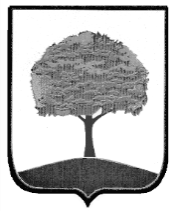 СЧЕТНАЯ ПАЛАТА ГОРОДА ЛИПЕЦКА___________________________________________________Поручение на проведение экспертно-аналитического мероприятия На основании ст. ст. 8, 16 Положения «О Счетной палате города Липецка», утвержденного Липецким городским Советом депутатов от 23.11.2021 года № 248 , пункта _______Плана работы Счетной палаты города Липецка на 20____год, поручается: должностному лицу___________________________________________________________                                                                                                           (Ф.И.О, должность)провести экспертно-аналитическое мероприятие в____________________________________________________________________________                                                                                                             (полное наименование объекта проверки)                                       по вопросу:_____________________________________________________________________________________________________________________________________________________________за период: _________________________________________________________________________Сроки проведения проверки: с_____________ по  ___________Председатель Счетной палаты города Липецка   _______________________________________                                М.П.Зиборова(личная подпись)С поручением ознакомлен  руководитель предприятия (учреждения, организации) _____________________________________________________________________________                                            (Ф.И.О., должность)               Приложение № 2                                                      к стандарту внешнего муниципального                                                  финансового контроля  СФК 1/2022                                   «Общие правила проведения                                                           экспертно-аналитического мероприятия»                                утвержденному решением                                                            Коллегии Счетной палаты города Липецка                  от 25.03.2022  № 2                                          ДОГОВОРвозмездного оказания услуг «____»___________                                                                                                      г. Липецк	Счетная палата города Липецка, именуемая в дальнейшем «Заказчик», в лице __________________________________________________________________________________                                                     (должность, фамилия, имя, отчество)__________________________________________________________________________________действующего   на    основании        Положения    с     одной   стороны    и __________________________________________________________________________________                                   (наименование организации, фамилия, имя, отчество гражданина)именуемый в дальнейшем «Исполнитель», с другой стороны, заключили настоящий договор о нижеследующем:	1. Заказчик поручает, а Исполнитель принимает на себя обязательство выполнить следующую работу:________________________________________________________________________________________________________________________________________________________________________________________________________________________________________________________________________________________________________________________________________	Этапы выполнения работы, их сроки и содержание устанавливаются календарным планом. Календарный план является неотъемлемой частью настоящего Договора.	2. Результатом выполнения предусмотренных настоящим Договором работ, предъявляемых Заказчику, является ______________________________________________.	3. Сроки выполнения, предусмотренной в п. 1 настоящего Договора, работы, устанавливаются  с «_____» _____________20___г. по «_____»_______________ 20____ г.	4. Оплата выполнения, предусмотренной в п. 1 Договора, работы  устанавливается в размере ______________________________________________________________________					                    (сумма прописью)_____________________________________________________________________________.	5. Расчеты производятся в следующем порядке: ___________________________________________________________________________________________________________	6. Исполнитель обязуется:	- качественно и в срок выполнить работы, предусмотренные настоящим Договором;	- не распространять, полученные от Заказчика материалы и результаты проведенных, в рамках настоящего Договора, работ без письменного разрешения Заказчика;	- при невозможности выполнения работ, предусмотренных настоящим договором, как по содержанию, так и по срокам, немедленно уведомить Заказчика и принять меры по согласованию с Заказчиком вопроса об изменении условий, или расторжении настоящего Договора;	- в согласованные с Заказчиком сроки вносить в результат работы необходимые изменения и дополнения, не выходящие за рамки предмета настоящего Договора, в соответствии с требованиями Заказчика на исправления и дополнения.7. Заказчик обязуется:	- передать Исполнителю необходимые для выполнения настоящего Договора материалы;	- подписать Акт сдачи-приемки работ в течение трех дней после поступления                          от Исполнителя выполненной работы, либо направить исполнителю требования на исправления и дополнения работы, не выходящие за рамки предмета настоящего Договора;	- своевременно оплатить выполненную в соответствии с настоящим Договором и Актом сдачи-приемки работу к настоящему Договору.	8. Договор составлен и подписан в двух экземплярах, по одному для каждой из сторон.	9. Договор действителен с момента подписания и действует до окончания расчета с исполнителем.            Заказчик:                                                                   Исполнитель:Подпись _______________                                    Подпись _______________Ф.И.О. ________________                                     Ф.И.О. ________________Примечание: Для исполнителя физического лица в договоре указываются Ф.И.О., паспорт, серия, номер №, дата выдачи. Форма календарного планавыполнения работ по Договору возмездного оказания услуг № _______          Заказчик                                                                 ИсполнительПодпись _______________                                    Подпись _______________Ф.И.О. ________________                                     Ф.И.О. ________________               Приложение № 3                                                      к стандарту внешнего муниципального                                                 финансового контроля  СФК 1/2022                                   «Общие правила проведения                                                           экспертно-аналитического мероприятия»                                утвержденному решением                                                            Коллегии Счетной палаты города Липецка                  от 25.03.2022  № 2СЧЕТНАЯ ПАЛАТАГОРОДА ЛИПЕЦКА___________________________________________________Должность руководителя проверяемого объектаинициалы, фамилияУважаемый(ая) имя отчество!В соответствии с Планом работы Счетной палаты города Липецка на 20__ год проводится (планируется проведение) экспертно-аналитическое мероприятие «__________________________________________________________________________________________________________________________________________________________________»(наименование экспертно-аналитического мероприятия)в ____________________________________________________________________.(наименование объекта экспертно-аналитического мероприятия – указывается при необходимости)Руководствуясь статьей ___ Положения о Счетной палате города Липецка, утвержденным решением Липецкого городского Совета депутатов от 23.11.2021 № 248,             в целях проведения (подготовки к проведению) экспертно-аналитического мероприятия прошу в срок до «___»_____________20___ года представить (поручить представить)(должность, инициалы, фамилия ответственного исполнителя экспертно-аналитического мероприятия)следующую информацию, документы и материалы:____________________________________________________________________________(указываются наименования конкретных документов, материалов или формулируются вопросы, по которым необходимо представить соответствующую информацию)_______________________________________________________________________.Председатель Счетной палаты города Липецка        ______________________________________                            М.П. Зиборова						(подпись)               Приложение № 4                                                     к стандарту внешнего муниципального                                                финансового контроля СФК 1/2022                                   «Общие правила проведения                                                           экспертно-аналитического мероприятия»                                утвержденному решением                                                            Коллегии Счетной палаты города Липецка                 от 25.03.2022 № 2УТВЕРЖДАЮ:Председатель Счетной палаты города Липецка_______________   ___________________                                                                                                                          (подпись)                      (инициалы, фамилия)                                                                                                                                                                «___»______________20__г.                Программапроведения экспертно-аналитического мероприятия «_____________________________________________________________»(наименование экспертно-аналитического мероприятия)1. Основание для проведения экспертно-аналитического мероприятия:__________________________________________________________________________________(пункт плана работы Счетной палаты города Липецка на 20___ год)2. Предмет экспертно-аналитического мероприятия    ________________________________________________________________________________(указывается, что именно проверяется)3. Объекты мероприятия:3.1.  ________________________________________________________________________(полное наименование объекта)3.2._________________________________________________________________________(полное наименование объекта)4. Вопросы, охватывающие содержание мероприятия:4.1. _________________________________________________________________________4.2. _________________________________________________________________________5. Цели мероприятия:5.1. _________________________________________________________________________5.2. _________________________________________________________________________6. Проверяемый период деятельности:____________________________________________7. Состав исполнителей мероприятия:7.1. Ответственный исполнитель мероприятия________________________________(должность, инициалы, фамилия)7.2. Исполнители:____________________________________________________             (должность, инициалы, фамилии исполнителей, в том числе привлеченных экспертов)7.3. Срок подготовки отчета о результатах экспертно-аналитического мероприятияПодготовил: Должностное лицо Счетной палаты города ЛипецкаДолжность                               ________________                           ______________________                                                                                      (подпись)                                                                             (инициалы, фамилия)               Приложение № 5                                                     к стандарту внешнего муниципального                                                финансового контроля СФК 1/2022                                   «Общие правила проведения                                                           экспертно-аналитического мероприятия»                                утвержденному решением                                                            Коллегии Счетной палаты города Липецка                от 25.03.2022 № 2АКТпо факту непредставления информации_____________                                                                                       «___» _______ 20__года             (место составления) В соответствии с планом работы Счетной палаты города Липецка на 20__год, утвержденным решением Коллегии Счетной палаты города Липецка от «___»________20__года №___, поручением на право проведения экспертно-аналитического мероприятия от «___»________________20__________года №______________, в __________________________________________________________________________________                                                         (наименование проверяемого объекта)                                        проводится мероприятие по теме «___________________________________________________________________________».                                                        (наименование проверяемого объекта)                                        Необходимая для проведения мероприятия информация была запрошена _____________________________________________________________________________                        (должность, фамилия и инициалы должностного лица Счетной палаты города Липецка)в соответствии с запросом от «____» ________ 20__ года №____. Срок представления информации истек «___» ____________ 20__года. К настоящему времени должностным лицом________________________ _____________________________________________________________________________                                (должность, фамилия и инициалы должностного лица проверяемого объекта)информация (не представлена/представлена не в полном объеме/представлена недостоверная), что является нарушением пункта 1 статьи 13, статьи 15 Федерального закона от 7 февраля 2011 года № 6-ФЗ «Об общих принципах организации и деятельности контрольно-счетных органов субъектов Российской Федерации и муниципальных образований» и влечет за собой ответственность в соответствии с действующим законодательством.Настоящий Акт составлен в двух экземплярах, один из которых вручен _____________________________________________________________________________             (должность, фамилия и инициалы руководителя (уполномоченного заместителя) проверяемого объекта)ПОДПИСИ: От Счетной палаты города Липецка _____________________________________________                                                                                                     (должность, личная подпись, инициалы и фамилия) От_____________________________________                    (наименование проверяемого объекта)                                                              _______________________________________________                                                                                                                 (должность, личная подпись, инициалы и фамилия) Один экземпляр акта получил ___________________________________________________                                                                                                 (должность, личная подпись, инициалы и фамилия, дата)                Приложение № 6                                                      к стандарту внешнего муниципального                                                финансового контроля  СФК 1/2022                                   «Общие правила проведения                                                           экспертно-аналитического мероприятия»                                утвержденному решением                                                            Коллегии Счетной палаты города Липецка                 от 25.03.2022 № 2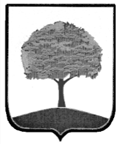 СЧЕТНАЯ ПАЛАТА ГОРОДА ЛИПЕЦКА___________________________________________________АКТ по факту создания препятствий должностным лицам Счетной палаты в проведении экспертно-аналитического мероприятия _____________                                                                                       «___» _______ 20__года (место составления) В соответствии с планом работы Счетной палаты города Липецка на 20__год, утвержденным решением Коллегии Счетной палаты города Липецка                                                      от «___»___________20__года №___, поручением на право проведения                              экспертно-аналитического мероприятия от «______»______________20__года №______, в __________________________________________________________________________________                                                         (наименование проверяемого объекта)                                        проводится мероприятие по теме «________________________________________________________________________________».                                                        (наименование экспертно-аналитического мероприятия)                                        Должностным лицом __________________________________________________________                                                                              (должность, инициалы и фамилия)отказано в допуске на объект _________________________________________________________                                                                                                       (наименование проверяемого объекта)должностного лица Счетной палаты города Липецка __________________________________________________________________________________.                         (должность, инициалы и фамилия сотрудников Счетной палаты города Липецка)   	Данный факт является нарушением пункта 1 статьи 13 и подпункта 1 пункта 1            статьи 14 Федерального закона от 07.02.2011  № 6-ФЗ «Об общих принципах организации и деятельности контрольно-счетных органов субъектов Российской Федерации и муниципальных образований» и влечет за собой ответственность в соответствии с действующим законодательством. Настоящий Акт составлен в двух экземплярах, один из которых вручен ____________________________________________________________________________________________________________________________________________________________________             (должность, фамилия и инициалы руководителя (уполномоченного заместителя) проверяемого объекта)ПОДПИСИ: От Счетной палаты города Липецка ___________________________________________________                                                                                                     (должность, личная подпись, инициалы и фамилия) От_____________________________________                    (наименование проверяемого объекта)                                                              ____________________________________________________                                                                                                                 (должность, личная подпись, инициалы и фамилия) Один экземпляр акта получил ________________________________________________________                                                                                                 (должность, личная подпись, инициалы и фамилия, дата)                Приложение № 7                                                      к стандарту внешнего муниципального                                                финансового контроля СФК 1/2022                                   «Общие правила проведения                                                           экспертно-аналитического мероприятия»                                утвержденному решением                                                            Коллегии Счетной палаты города Липецка                от 25.03.2022 № 2СЧЕТНАЯ ПАЛАТА ГОРОДА ЛИПЕЦКА______________________________________________________________________________(должность руководителя проверяемого объекта)_______________________________(инициалы,  фамилия)АНАЛИТИЧЕСКАЯ СПРАВКА«__» ___________ 20__ года    В ходе экспертно-аналитического мероприятия «_______________________________________________________________________________________________________________________»,(наименование экспертно-аналитического мероприятия)проводимого  в  соответствии  с  Планом  работы  Счетной  палаты города Липецка на 20__ год (пункт _____), установлено:1. ________________________________________________________________________________(текст излагается начиная с наименования вопроса программы мероприятия)__________________________________________________________________________________2. __________________________________________________________________________________________________________________________________________________________________    Приложение: Должностное лицо Счетной палатыгорода Липецка __________________________________________________________________                       (должность                личная подпись                            инициалы и фамилия)«__» __________ 20__ г.       Приложение № 8                                                      к стандарту внешнего муниципального                                               финансового контроля СФК 1/2022                                   «Общие правила проведения                                                           экспертно-аналитического мероприятия»                                утвержденному решением                                                            Коллегии Счетной палаты города Липецка                 от 25.03.2022 № 2СЧЕТНАЯ ПАЛАТА ГОРОДА ЛИПЕЦКА______________________________________________________________________________(должность руководителя проверяемого объекта)_______________________________(инициалы,  фамилия)ЗАКЛЮЧЕНИЕ        по результатам анализа (обследования), проведенного в ходе  экспертно-аналитического мероприятия «________________________________________________________________________________»(наименование экспертно-аналитического мероприятия)«__» ___________ 20__ года1. Основание для проведения экспертно-аналитического мероприятия:__________________________________________________________________________________________________.(пункт Плана работы Счетной палаты города Липецка на 20__ год)2. Предмет экспертно-аналитического мероприятия: _______________________________________________________________________________________________________________________.          (указывается из программы или рабочего плана проведения                   экспертно-аналитического мероприятия)3. Исследуемый период _______________________________________________________________________________________________________________________________________________________________.(указывается из программы проведения экспертно-аналитического мероприятия)4. В ходе экспертно-аналитического мероприятия установлено: ______________________________________________________________________________________________________________.(излагаются результаты анализа (обследования)Приложение: при необходимости прилагаются таблицы, расчеты и иной справочно-цифровой материал, пронумерованный и подписанный  составителями.Должностное лицо Счетной палаты ____________________________________________________________________(должность                                                       личная подпись                                                инициалы и фамилия)«__» _____________ 20__ г.               Приложение № 9                                                     к стандарту внешнего муниципального                                                финансового контроля СФК 1/2022                                   «Общие правила проведения                                                           экспертно-аналитического мероприятия»                                утвержденному решением                                                            Коллегии Счетной палаты города Липецка               от 25.03.2022 № 2СЧЕТНАЯ ПАЛАТА ГОРОДА ЛИПЕЦКА___________________________________________________УТВЕРЖДАЮ:Председатель Счетной палаты города Липецка_______________   ___________________                                                                                                                          (подпись)                      (инициалы, фамилия)                                                                                                                                                                «___»______________20__г.   О Т Ч Е То результатах экспертно-аналитического мероприятия	Должностным лицом Счетной палаты города Липецка _____________________________________________________________________________(Ф.И.О., должность)на основании поручения от «____»  ___________ 20 ___ г. № _____________проведено экспертно-аналитическое мероприятие в  __________________________________________________________________________________                                                                                  (наименование объекта)__________________________________________________________________________________по вопросам _________________________________________________________________________________________________________________________________________________________за период с __________________________ по _________________________В результате экспертно-аналитического мероприятия выявлено: _____________________________________________________________________________                                                                  (перечень вскрытых_____________________________________________________________________________                                                        фактов нарушений с оценкой ущерба для городского бюджета)_____________________________________________________________________________	Акт по результатам экспертно-аналитического мероприятия подписан с возражениями (без возражений).	(В случае, если акт получен с возражениями)	По результатам рассмотрения возражений: __________________________________________________________________________________________________________________________________________________________________________________________________________	В адрес (на имя) _____________________________________________________________«____» _____________ 20 ___ г. направлены представления (предписания) в целях устранения выявленных нарушений:__________________________________________________________________________________                                                     (указываются конкретные меры, принятие которых необходимо для __________________________________________________________________________________                                                                                устранения выявленных нарушений)	Срок предоставления информации о принятых мерах по устранению выявленных нарушений установлен до ______________________________.Ответственный исполнитель мероприятияДолжность                               ________________                           _________________                                                                            (подпись)                                                          (инициалы, фамилия)1. Общие положения3-42. Содержание экспертно-аналитического мероприятия4-63. Организация экспертно-аналитического мероприятия6-74. Подготовительный этап экспертно-аналитического мероприятия7-95. Основной этап экспертно-аналитического мероприятия10-136. Заключительный этап экспертно-аналитического мероприятия13-157. Приложение № 1 «Поручение на проведение экспертно-аналитического мероприятия»168. Приложение № 2 «Договор возмездного оказания услуг»17 -199. Приложение № 3 «Запрос о предоставлении информации» 2010. Приложение № 4 «Программа проведения экспертно-аналитического мероприятия»2111. Приложение № 5 «Акт по факту непредставления документов и материалов» 2212. Приложение № 6 «Акт по факту создания препятствий должностным лицам Счетной палаты в проведении экспертно-аналитического мероприятия 23-2413. Приложение № 7 «Аналитическая справка»2514. Приложение № 8 «Заключение по результатам анализа (обследования) проведенного в ходе экспертно-аналитического мероприятия»2615. Приложение № Отчет о результатах экспертно-аналитического мероприятия»27-28№ этапаНаименование работСроки выполненияСроки выполненияСтоимость работы (руб.)№ этапаНаименование работначалоокончаниеСтоимость работы (руб.)